どうして○○？class (     )  name (                   )Step1 先生の英語を聞いて表を埋めてみよう！Step2 もう一度先生の英語を聞いて聞こえた単語に〇をつけよう！This is a watermelon.I have a watermelon ( if / when / because ) I want to do スイカ割り.This is a camera.I have a camera ( when / because / if ) I want to take pictures.This is a 虫よけスプレー.I have a 虫よけスプレー ( because / if / when ) I want to run away from mosquitoes.    ※mosquito : 蚊 Step3 分かったことをまとめよう！Step4 マッチングゲーム！読み手は読み札から一枚とる。AとBの2文を読む。その文から連想される絵カードを選ぶ。絵カードを選んだ人はbecauseを使ってAとBをつなげて読む。例：A　because　B.裏向けてその文が正しければカードをゲット！！Step5 つなげた文を書いてみよう！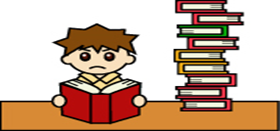 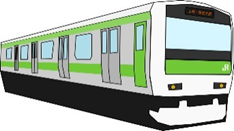 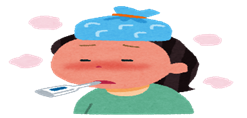 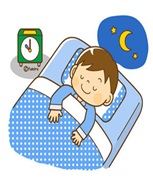 先生が見せてくれたものは？そのもので何がしたいの？A : He slept a lot yesterday.B : He was sick.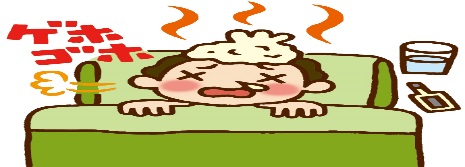 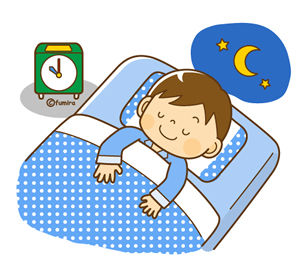 A : My mother didn’t cook dinner last night.B : She was sick.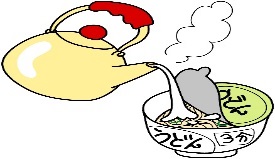 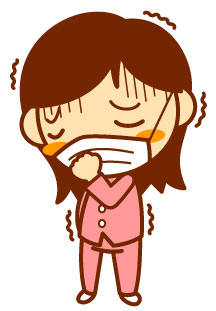 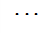 A : I was absent yesterday.B : I had fever.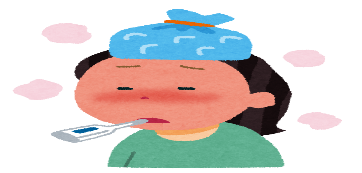 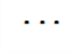 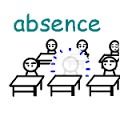 A : I went home late yesterday.B : The train stopped.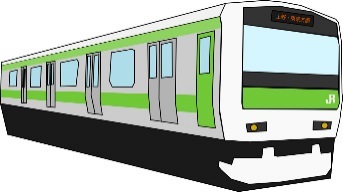 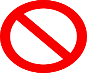 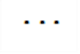 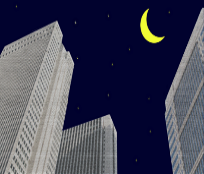 A : I have an umbrella.B : It is rainy.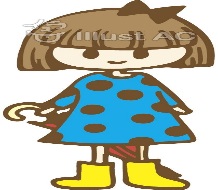 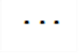 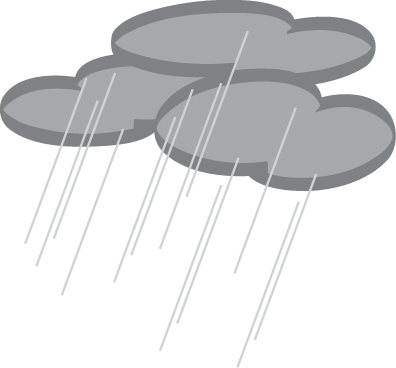 A : I go to the library.B : I want to read books.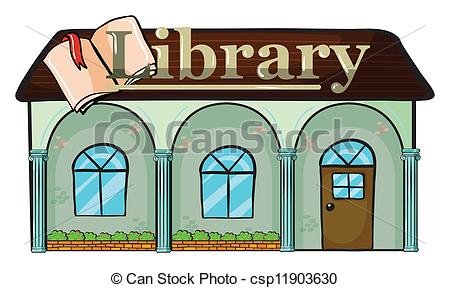 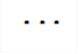 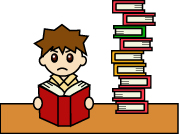 A : There was no game.B : It was rainy.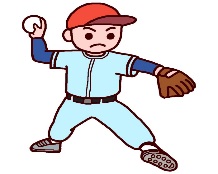 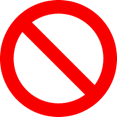 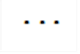 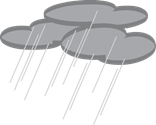 A : I can’t buy many things.B : I don’t have a lot of money.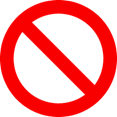 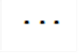 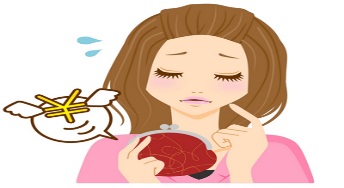 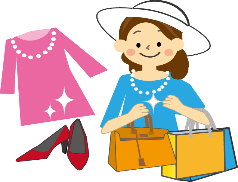 A : I am happy.B : I got a lot of money.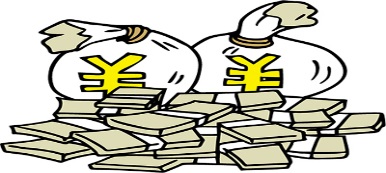 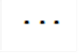 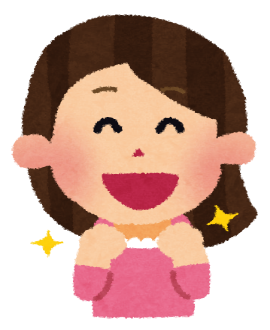 A : I have a stomachache.B : I ate much ice cream.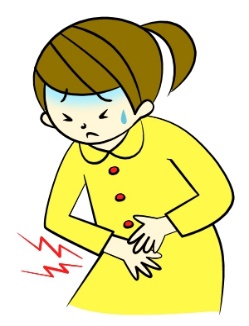 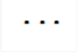 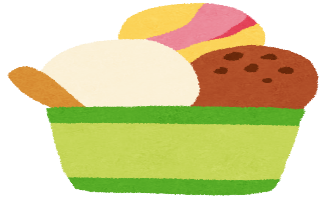 